ФормаПАСПОРТ СПЕЦИАЛИСТА8. Гражданство Кыргызская РеспубликаОбразование высшее1. наименование вуза, где учился КНУ им.Ж.Баласагына2. год окончания вуза 2009 – Юриспруденция; 2016 - ЭкономистМесто работы в настоящее время1. Государство Кыргызская Республика2. Организация кафедра Уголовного права и криминологии Юридического факультета КНУ им.Ж.Баласагына3. Должность доцентНаличие ученой степени1. Степень (К) кандидат юридических наукОтрасль наук юридическаяШифр специальности (по номенклатуре научных работников) 12.00.08Дата присуждения 24 июня 2021г.2. Степень (Д) ____________________________________________________________________Отрасль наук ____________________________________________________________________Шифр специальности (по номенклатуре научных работников) ___________________________Дата присуждения ________________________________________________________________Наличие ученых званий1. Ученое звание (доцент/снс) ______________________________________________________Специальность __________________________________________________________________Дата присвоения _________________________________________________________________2. Ученое звание (профессор) ______________________________________________________Специальность __________________________________________________________________Дата присвоения _________________________________________________________________Наличие академических званий1. Звание _____________________________ Академия _________________________________2. Звание _____________________________ Академия _________________________________1. Количество публикаций _______14 статей___ в т.ч. научных 14_______________________монографий _____________________, учебно-методических 2 пособия___________________открытий ___________________________, изобретений ________________________________Научные трудыОсновные: шифр научной специальности __12.00.08___________________________________1. Особенности и проблемы квалификации преступлений, совершаемых в сфере избирательных прав/ Научные исследования в Кыргызской Республике. 2020 г. №1. с. 4-13. Бишкек.2. Правовая политика Кыргызской Республики по цифровизации правоохранительных органов, органов МСУ на современном этапе/ Бюллетень науки и практики. 2020 г. Т. 6. №8. с.216-221. Нижневартовск.3. Некоторые аспекты уголовной ответственности за шпионаж по уголовному кодексу Кыргызской Республики/ Актуальные проблемы государства и права. Научный журнал. №5 -2022. с.109-114. Бишкек.Основные смежные: шифр научной специальности ____________________________________1. ______________________________________________________________________________2. ______________________________________________________________________________3. ______________________________________________________________________________Дополнительные смежные: шифр научной специальности ______________________________1. ______________________________________________________________________________2. ______________________________________________________________________________3. ______________________________________________________________________________Дата заполнения "11" января 2023 г.ПодписьПримечание: при заполнении не использовать сокращения.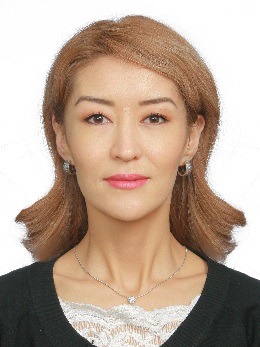 1. Фамилия Бейшембек кызы2. Имя Асема3. Отчество 4. Пол женский5. Дата рождения 13.06.19876. Место рождения г. Фрунзе7. Национальность кыргыз